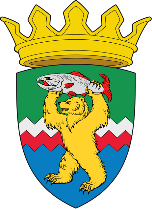 РОССИЙСКАЯ ФЕДЕРАЦИЯКАМЧАТСКИЙ КРАЙЕЛИЗОВСКИЙ МУНИЦИПАЛЬНЫЙ РАЙОНДУМА ЕЛИЗОВСКОГО МУНИЦИПАЛЬНОГО РАЙОНАРЕШЕНИЕ06 декабря 2023 № 1909	г. Елизово139 сессия О принятии Решения «О бюджете Елизовского муниципального района на 2024 год и плановый период 2025-2026 годов» по предмету первогочтенияРассмотрев внесенный Администрацией Елизовского муниципального района проект Решения «О бюджете Елизовского муниципального района на 2024 год и плановый период 2025-2026 годов», руководствуясь ст.38 Положения «О бюджетном процессе в Елизовском муниципальном районе»,Дума Елизовского муниципального районаРЕШИЛА:1. Внесенный Администрацией Елизовского муниципального района проект Решения «О бюджете Елизовского муниципального района на 2023 год и плановый период 2024-2025 годов» принять в первом чтении. 2. Утвердить основные характеристики бюджета Елизовского муниципального района на 2024 год:1) прогнозируемый общий объем доходов бюджета Елизовского муниципального района в сумме 6 887 515,36476 тыс. рублей;2) общий объем расходов бюджета Елизовского муниципального района в сумме 7 124 156,74817 тыс. рублей;3) утвердить дефицит бюджета Елизовского муниципального района в сумме 236 641,38341 тыс. рублей.2. Утвердить основные характеристики бюджета Елизовского муниципального района на 2025 год:1) прогнозируемый общий объем доходов бюджета Елизовского муниципального района в сумме 6 956 025,84553 тыс. рублей;2) общий объем расходов бюджета Елизовского муниципального района в сумме 7 197 266,16477 тыс. рублей, в том числе условно утвержденные расходы в сумме 72 662,88450 тыс. рублей;3) дефицит бюджета Елизовского муниципального района в сумме 241 240,31924 тыс. рублей.3. Утвердить основные характеристики бюджета Елизовского муниципального района на 2026 год:1) прогнозируемый общий объем доходов бюджета Елизовского муниципального района в сумме 6 848 761,46670  тыс. рублей;2) общий объем расходов бюджета Елизовского муниципального района в сумме 6 486 811,64565 тыс. рублей, в том числе условно утвержденные расходы в сумме 114 037,78686 тыс. рублей;3) профицит бюджета Елизовского муниципального района в сумме 361 949,82105 тыс. рублей.2. Установить размер резервного фонда Администрации Елизовского муниципального района в сумме:2024 год - 2 000,0 тыс. рублей;2025 год - 2 000,0 тыс. рублей;2026 год - 2 000,0 тыс. рублей.3. Верхний предел муниципального внутреннего долга установить по состоянию:- на 01.01.2025 г. определен в сумме 140 000,0 тыс.рублей- на 01.01.2026 г. определен в сумме 140 000,0 тыс.рублей- на 01.01.2027 г. определен в сумме 0,0 тыс.рублейПредседатель Думы Елизовского муниципального района 		   			                  А.Ю. Липатов